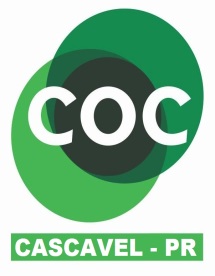 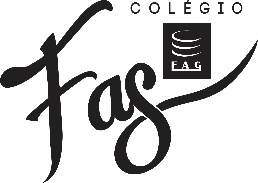 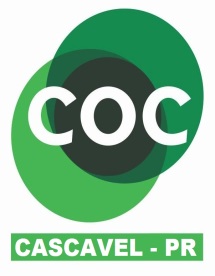 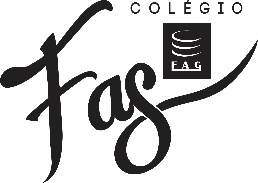 PORTUGUÊS1) ENCONTRE EM REVISTAS,RECORTE E COLE AS LETRAS QUE CORRESPONDEM AO NOSSO ALFABETO:2) CIRCULE A LETRA INICIAL DO SEU NOME: